           S.B.V.  Zuidlaren 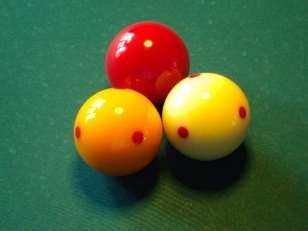 Organiseert in de Bark een libre toernooi      Om de "Bark  Wisselbokaal"2024                                     Moyenne gaat van 0.5 tot 4.00De  volgende datums vinden de voorronden plaats (max 64pers)Maandag 8, dinsdag 9, woensdag 10, donderdag 11 april.De  finale vind plaats op zaterdag13 april, met 16 personen.Er wordt op 4 biljarts gespeeld en er kunnen 16 pers. per middag  deelnemen.De voorronden  beginnen om 13.00 uur, aanwezig om 12.45 uur.Bij opgave graag per mail: Naam , Club,  Moyenne , speeldag en eventueel een tweede dag en telefoonnr. Inschrijven toernooi@seniorenbiljart-zuidlaren.nlEn in het uiterste geval tel. 06-29079885 Annie Hadderingh.De inschrijving is mogelijk t/m woensdag 3 april met dien verstande vol is vol.De uitslagen worden gepubliceerd op onze site www.seniorenbiljart-zuidlaren.nl De finale dag, worden de spelers om 9.45 verwacht , zodat we om 10.00 kunnen beginnen.De inleg is 6 euro en de spelers worden ontvangen met  een kop koffie of thee.Op de finale dag wordt de finalisten een lunch (kop soep en 2 broodjes) aangeboden.Adres de "Bark" is  Veenplasweg 3a, 9471 RA  Zuidlaren.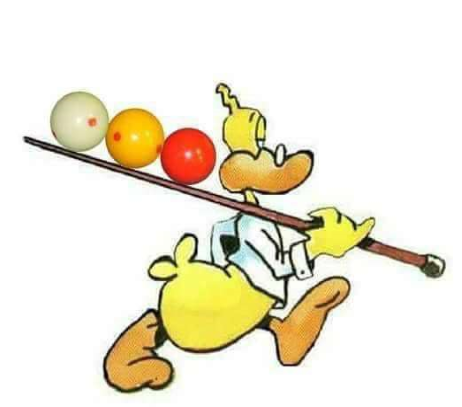 Belangrijke mededeling: de Bark heeft geen pin.